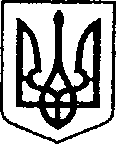 Проект № 849 від 13 січня  2022р.УКРАЇНАЧЕРНІГІВСЬКА ОБЛАСТЬН І Ж И Н С Ь К А    М І С Ь К А    Р А Д А сесія VIII скликанняР І Ш Е Н Н Явід _______________ 2022 р.		м. Ніжин	                          № ______/2022Відповідно до статей 25, 26, 42, 59, 73 Закону України “Про місцеве самоврядування в Україні”, Земельного кодексу України, Податкового кодексу України, Закону України “Про оренду землі”, рішення Ніжинської міської ради шостого скликання від 08 липня 2015 року №6-69/2015 “Про затвердження місцевих податків”(із змінами), Регламенту Ніжинської міської ради Чернігівської області затвердженого рішенням Ніжинської міської ради Чернігівської області від 27 листопада 2020 року № 3-2/2020, розглянувши клопотання Обслуговуючого  кооперативу «Автогаражний кооператив «Вуличний», міська рада вирішила:1. Затвердити проект землеустрою щодо відведення земельної ділянки  Обслуговуючому кооперативу «Автогаражний кооператив «Вуличний» площею 0,2339 га за адресою: м. Ніжин, вул. Леся Курбаса, кадастровий номер 7410400000:04:018:0026 для колективного гаражного будівництва. Обмеження у використанні земельної ділянки площею 0,0203 га встановлено у формі охоронної зони навколо інженерних комунікацій.1.1. Надати у власність Обслуговуючому кооперативу «Автогаражний кооператив «Вуличний» земельну ділянку площею 0,2339 га за адресою: м. Ніжин, вул. Леся Курбаса, кадастровий номер 7410400000:04:018:0026 для колективного гаражного будівництва.1.2. Обслуговуючому кооперативу «Автогаражний кооператив «Вуличний» зареєструвати право власності на земельну ділянку площею 0,2339 га за адресою: м. Ніжин, вул. Леся Курбаса, кадастровий номер – 7410400000:04:018:0026.1.3. Обслуговуючому кооперативу «Автогаражний кооператив «Вуличний» встановити земельний сервітут на частину земельної ділянки площею 0,0125 га на право проїзду на транспортному засобі по наявному шляху. Заключити договір сервітуту земельної ділянки та провести його державну реєстрацію в порядку, встановленому для державної реєстрації прав на нерухоме майно. При невиконанні підпункту 1.3. підпункт 1.1 та 1.2 втрачає чинність.2. Начальнику управління комунального майна та земельних відносин Ніжинської міської ради Онокало І.А. забезпечити оприлюднення даного рішення на офіційному сайті Ніжинської міської ради протягом п`яти робочих днів з дня його прийняття.3. Організацію виконання даного рішення покласти на першого заступника міського голови з питань діяльності виконавчих органів ради Вовченка Ф. І. та Управління комунального майна та земельних відносин Ніжинської міської ради.4. Контроль за виконанням даного рішення покласти на постійну комісію міської ради з питань регулювання земельних відносин, архітектури, будівництва та охорони навколишнього середовища (голова комісії – Глотко В.В.).Міський голова							       Олександр КОДОЛАПодає:начальник управління комунальногомайна та земельних відносинНіжинської міської ради				                Ірина ОНОКАЛОПогоджують:секретар міської ради						       Юрій ХОМЕНКОперший заступник міського голови  з питань діяльності виконавчих органів ради                      Федір ВОВЧЕНКОпостійна комісія міської ради з питань регулювання земельних відносин,архітектури, будівництва та охоронинавколишнього середовища                                                     Вячеслав ГЛОТКОпостійна комісія міської ради з питаньрегламенту, законності, охорони праві свобод громадян, запобігання корупції,адміністративно-територіального устрою,депутатської діяльності та етики                                         Валерій САЛОГУБт.в.о.начальника відділу містобудуваннята архітектури-головний архітектор 	       Ірина Дяконенко начальник відділу юридично-кадровогозабезпечення								В’ячеслав ЛЕГАголовний спеціаліст – юрист відділу бухгалтерськогообліку, звітності та правового забезпечення управліннікомунального майна та земельних відносин Ніжинськоїміської ради					   		     Сергій САВЧЕНКОПояснювальна запискадо проекту рішення Ніжинської міської ради VIII скликання «Про затвердження проекту із землеустрою та надання у власність земельної ділянки Обслуговуючому  кооперативу «Автогаражний кооператив «Вуличний». Даний проект рішення підготовлено відповідно до статей 25, 26, 42, 59, 73 Закону України “Про місцеве самоврядування в Україні”, Земельного кодексу України, Податкового кодексу України, Закону України “Про оренду землі”, рішення Ніжинської міської ради шостого скликання від 08 липня 2015 року №6-69/2015 “Про затвердження місцевих податків”(із змінами), Регламенту Ніжинської міської ради Чернігівської області затвердженого рішенням Ніжинської міської ради Чернігівської області від 27 листопада 2020 року № 3-2/2020, розглянувши клопотання Обслуговуючого  кооперативу «Автогаражний кооператив «Вуличний». Відповідальна особа  за підготовку проекту рішення – т.в.о начальника відділу земельних відносин Управління комунального майна та земельних відносин Ніжинської міської ради Олійник Ірина Володимирівна.У даному проекті рішення розглядається наступне питання:затвердження проекту із землеустрою та надання у власність земельної ділянки Обслуговуючому  кооперативу «Автогаражний кооператив «Вуличний».Начальник управління						Ірина ОНОКАЛОПро затвердження проекту із землеустрою та надання у власність земельної ділянки Обслуговуючому  кооперативу «Автогаражний кооператив «Вуличний».